Restauration scolaire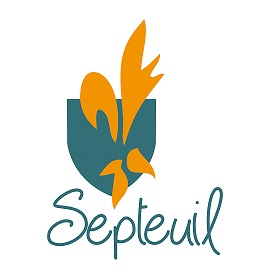 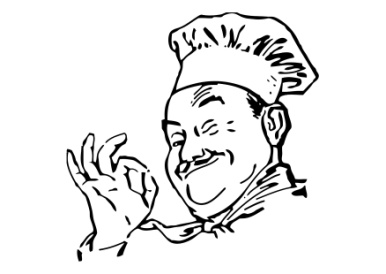 Semaine du 20 juin au 24 juin 2016Lundi 20 juinMelonGrignotines de porc ou volaille à la Bretonne (Plat complet)BûchetteCocktail de fruitsMardi 21 juinŒufs mayonnaiseRôti de volaille sauce NapolitainePuréeFondu PrésidentMousse au chocolatMercredi 22 juinCarottes râpées aux pommesPaleron de bœuf aux échalotes confitesGratin de macaronisEdamFromage blanc sucréJeudi 23 juinSalade Tzatziki (Concombres, surimi, fromage blanc, ciboulette)Couscous (Plat complet)Yaourt sucréFruitVendredi 24 juinSalade piémontaiseFilet de lieu meunièreChoux fleurs béchamelSaint PaulinCompoteBon appétit ! 